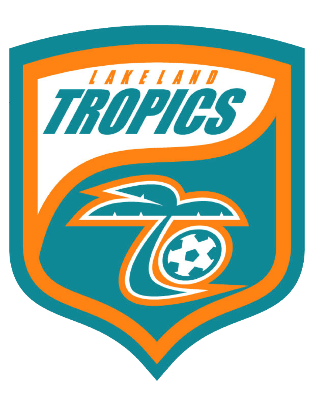 LFC – Board MeetingMeeting MinutesAugust 14, 2019Opening – The meeting was called to order at _6:37 pm by Daragh Cullen_____________________________________________________________________________________________________________________________________________________________________________________________________AdjournmentMeeting was adjourned at 7:48 pm by Daragh Cullen. Minutes submitted by:	Yadira HolmesApproved by:  Board MemberBoard PositionPresentDaragh CullenPresidentXJulian RobinsVice President of Inter-LeagueJohn McCarronVice President of TravelXDan ShupskyFinancial ControllerYadira HolmesSecretaryXDaryl DensonMember at LargeXAlicia RossowMember at Large StaffEoghan ConlonTechnical DirectorXGuestsNoneTopicNotesApproval of MinutesJohn motioned to approve the July Board Meeting Minutes, with a second by Daryl and further unanimous approval by the Board.Financial UpdateSOP (for Operations) now in place to reconcile the books.We are very tight in regard to our cash flow.Travel UpdateEoghan provided an update of travel. Travel practices has started with FPL and FPL Dev seasons starting 9/4.CDL and FSPL will also begin by end of August. More than 500 in travel registrations. Lake Parker- continue to wait on city to finish with fields before practice can begin. August 13 – held a 1st year coaches meeting which was well received and well attended. Another one will be scheduled for those who could not attend. August 28 – scheduled coaches meeting U14 traveled to Connecticut to visit with another club. The team got a wonderful entre to the club and to new and innovative approaches. It also established a relationship for the future. Inter-League Update  Recreation has 6 weeks to go before opening day. Continue to push registration. Discussed ways to get the word out including adding more street signs and using business locations to add signage. Operations UpdateDaragh discussed the need to review the Technical Director contract. He shared that the TD has done a tremendous job, and all agreed to give provide the 5-year extension. Need to finalize vWill finalize by September 4. TOPS UpdateUniformsThe Board continues to review uniform options and will act accordingly. Decisions and more information to be released soon.Field MaintenanceDaragh had a meeting with the County which was productive. More information and a stronger relationship for the future. Tiger Town backfields adding irrigation which will be great moving forward. Sponsorships/PartnershipsYadira asked about moving forward with development plan – received names for potential committee members. Good of the GameBoard InformationDaragh shared that he has been selected as the VP, Player Development for Florida Youth Soccer Association. His new role requires that he resign his current position as President of the Club. September 4 will be his final day and a new President will be selected from the current board. CalendarAugust 24 – Registration / Opening Day Fun at Carter Road – invite and volunteer! 